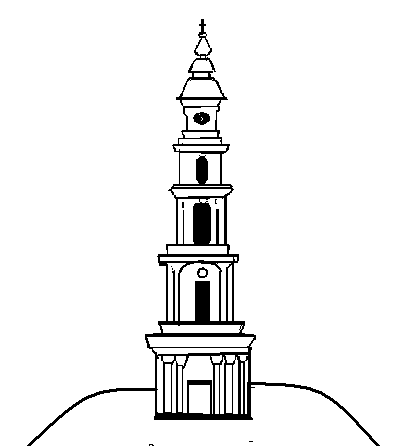 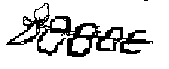 АДМИНИСТРАЦИЯ ЛЕЖНЕВСКОГО МУНИЦИПАЛЬНОГО  РАЙОНА ИВАНОВСКОЙ ОБЛАСТИРАСПОРЯЖЕНИЕ    30.12.2016                                                                                             №      509  .Об  утверждении списочного составарезерва управленческих кадров Лежневского муниципального района Ивановской областиВ соответствии с Положением о резерве управленческих кадров Лежневского муниципального района Ивановской области, утвержденным постановлением Администрации Лежневского муниципального района Ивановской области от 31.03.2016 № 106,  протоколом заседания комиссии по формированию и подготовке резерва управленческих кадров Лежневского муниципального района Ивановской области: Утвердить  состав резерва управленческих кадров Лежневского муниципального района Ивановской области  (приложение 1).И.о. Главы Лежневскогомуниципального района                                 П.Н.КолесниковСОСТАВрезерва управленческих кадров Лежневского муниципального района Ивановской области  Приложение 1к распоряжению АдминистрацииЛежневского муниципального района Ивановской областиот     30.12.2016       №        509     .№ п/пФамилия, Имя, ОтчествоДата рожденияОбразование Должность, место работыЦелевая группа должностей1Зайцева Ольга Алексеевна13.01.1992высшее, 2015, Ивановский государственный химико-технологический университетведущий специалист  отдела координации социальной сферы Администрации Лежневского муниципального районаруководители структурных подразделений Администрации Лежневского муниципального района2Иванова Анна Юрьевна22.03.1988высшее, 2010, Ивановский государственный архитектурно-строительный университетзаместитель начальника Комитета по управлению муниципальным имуществом, земельными ресурсами и архитектуре Администрации Лежневского муниципального районаруководители структурных подразделений Администрации Лежневского муниципального района3Крутова Анастасия Андреевна12.01.1987высшее, 2010, Северо-Западная академия государственной службыспециалист 1 категории отдела правового обеспечения и межмуниципального сотрудничества Администрации Лежневского муниципального районаруководители структурных подразделений Администрации Лежневского муниципального района4Мамедов Руслан Саррафович31.03.1994высшее, 2015, Ивановский государственный университет,В настоящее время обучается в Московском государственном институте международных отношений  Министерства иностранных дел Российской Федерациизаместитель директора ООО «ЭнергоПромЛес», депутат  Совета Лежневского городского поселенияруководители муниципальных учреждений5Несчастнов Александр Николаевич10.04.1973высшее, 1998, Международный институт управленияиндивидуальный предприниматель, арбитражный управляющийглавы муниципальных образований Лежневского муниципального района6Петров Алексей Федорович25.08.1989высшее,  2012, Ивановская медицинская академия заведующий поликлиникой Лежневской центральной районной больницы, депутат Совета Лежневского городского  поселенияруководители муниципальных учреждений7СазоноваАнна Николаевна01.01.1973высшее, 2004, Ивановский государственный университетначальник комитета по управлению муниципальным имуществом, земельными ресурсами и архитектурезаместители Главы Администрации Лежневского муниципального района8Саркисян Ольга Вячеславовна20.05.1978высшее, 2000, Шуйский государственный педагогический институтдиректор МБОУ Чернцкая средняя общеобразовательная школаруководители структурных подразделений Администрации Лежневского муниципального района9Степанов Илья Сергеевич09.08.1990высшее, 2012, Ивановский государственный энергетический университет им. В.И.ЛенинаДиректор МП «Лежневец»заместители Главы Администрации Лежневского муниципального района10Троицкая Оксана Анатольевна26.03.1982высшее, 2004, Институт управления г. Архангельск (филиал в г. Иванове) ведущий специалист отдела управления делами Администрации Лежневского муниципального районаруководители структурных подразделений Администрации Лежневского муниципального района11Шатова Наталья Владимировна19.05.1988высшее, 2010, Ивановский государственный энергетический университет им. В.И.Ленинаначальник отдела муниципального контроля и информатизации Администрации Лежневского муниципального районаруководители муниципальных предприятий12ШлыковаЕлена Викторовна03.11.1987высшее, 2011,  Российский институт кооперациигенеральный директор ОАО «Комсервис»руководители структурных подразделений Администрации Лежневского муниципального района